2014 CALL FOR ARTISTSBrighton Dance Network Presents…Scratch Night!Thursday 6th November 2014Brighton Dance Network present... a Scratch Night! for new contemporary dance works, hosted in November by South East Dance and The Brighton Dome. The event will present an exciting mixed bill of up to 5 works-in-progress by professional artists at the Brighton Dome Studio Theatre to audiences intrigued by or passionate about dance. This is an opportunity for local dance artists to try out new work and get valuable feedback from an audience in order to develop the work further. Feedback will be facilitated by a compere so don't worry if you're not the world’s best public speaker. There will be plenty of opportunity to meet new people, and familiar faces - BDN events are as much about building a community as sharing new work. We would love to share your work, tell us more about it...We are looking for: Professional or recently graduated dance artists, choreographers, physical theatre makers and contemporary artists who wish to share works in progress and discuss their ideas alongside audience feedbackWork that is a development of new ideas, a work in progress or a work in an early stage of developmentWorks that do not exceed 15 minutes (5+ minutes is recommended)Please note that due to the nature of the event, lighting and sound requirements must be minimalThis is an opportunity for artists based in the South East Please be advised that expenses cannot be reimbursedIf you are interested in taking part, please send a completed application form along with a clip of your work (no longer than 5 minutes) to: brightondancenetwork@hotmail.com by 1st October at 5pm. A selection panel, consisting of members of BDN and South East Dance’s programming team, will notify successful applicants on 13th October. APPLICATION FORMBrighton Dance Network Presents… Scratch Night!Thursday 6th November 2014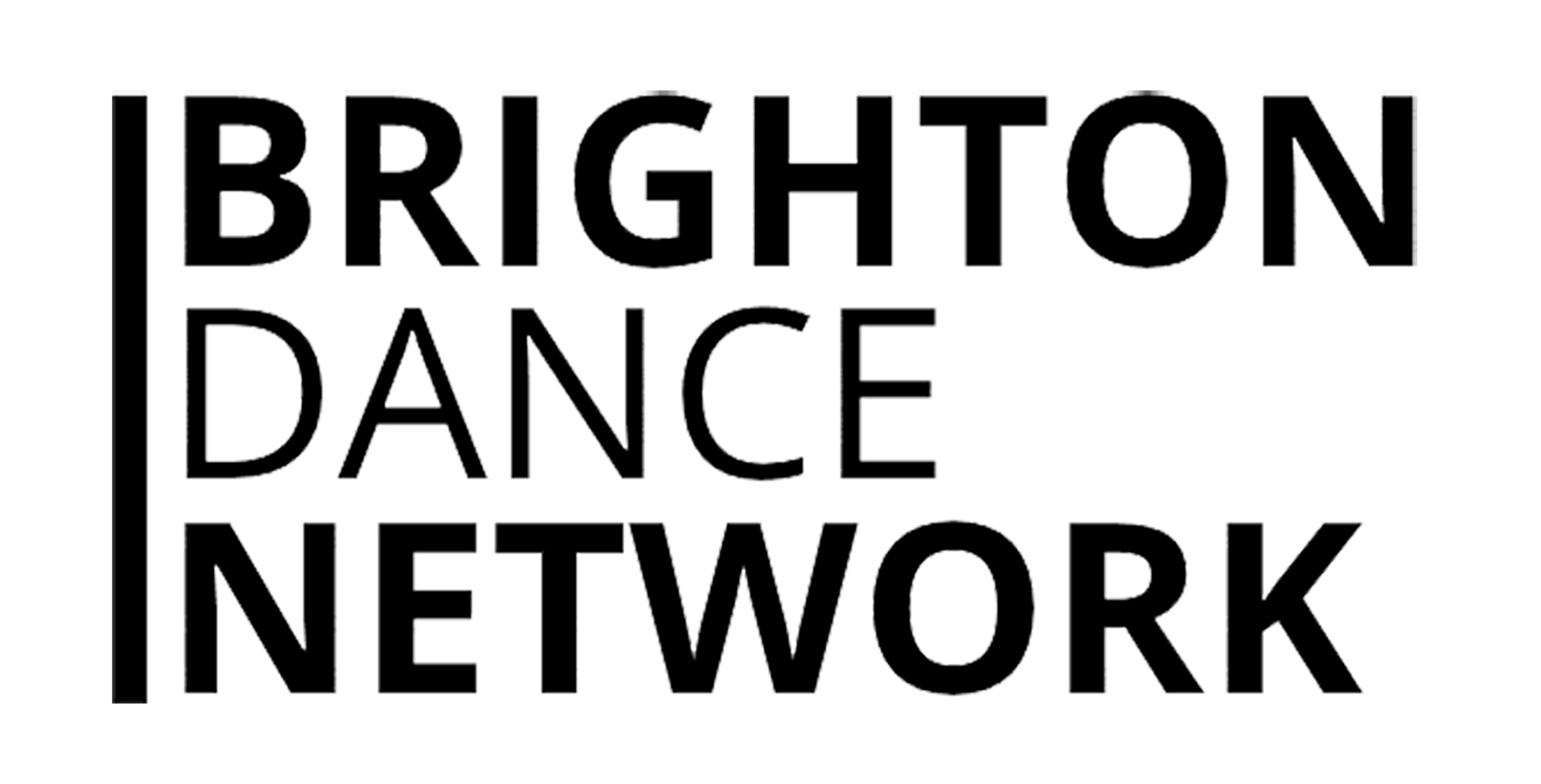 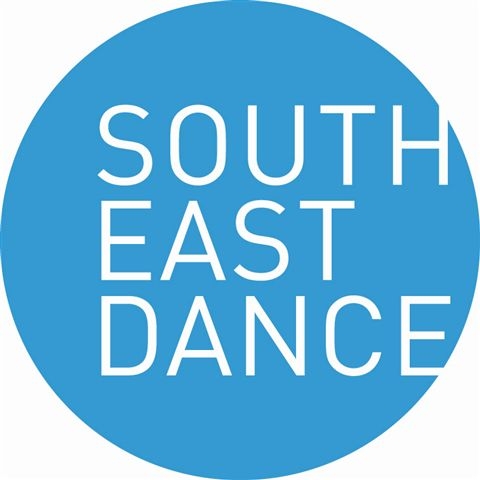 